Olá,Hoje, mais uma vez, vamos observar um vídeo de um experimento.Para que exercitemos nossa inteligência, o vídeo que mostra o experimento sendo realizado não terá som, assim não seremos surpreendidos com spoilers. Por isso, assista aos vídeos na própria apresentação de slides que terá acesso clicando no link abaixo:FENÔMENOS ÓPTICOS 5Fique bem atento à montagem e execução do experimento!Divirta-se!*			*			*PropostaNo experimento, o pesquisador aponta um laser para um recipiente com um líquido levemente turvo. Observando atentamente o experimento e as legendas colocadas pelo editor do vídeo, responda as questões que se seguem.1. Explique porque o pesquisador usou um líquido turvo.Resposta:(escreva aqui sua resposta)2. Explique porque o pesquisador, a partir de determinado ponto do vídeo, usou uma névoa o redor do experimento.Resposta:(escreva aqui sua resposta)3. Tendo apenas assistido o vídeo, explique o que compreende dos conceitos de reflexão e refração.Resposta:(escreva aqui sua resposta)FENÔMENOS ÓPTICOS 5elaborada por Johann Portscheler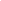 Período 04